Intakeformulier 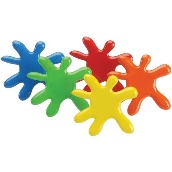 Gastouderopvang De SpetterpoepiesAlgemeenDatum plaatsing:..…………………………………………………………………………………………………………………..
Opvangdagen en opvangtijden: Gegevens kindVoor- en achternaam:………………………………………………………………………………………………………….....
Geslacht: Jongen/ meisje
Geboortedatum:.…………………………………………………………………………………………………………………….Nationaliteit:.………………………………………………………………………………………………………………………….Adres:..……………………………………………………………………………………………………………………………………Postcode:..………………………………………………………………………………………………………………………………Plaats:………….………………………………………………………………………………………………………………………….Telefoonnummer:……….………………………………………………………………………………………………………….
Gegevens oudersVoor- en achternaam ouder 1:….…………………………………………………………………………………………….
Geboortedatum:……………………………………………………………………………………………………………………..Emailadres:……………………………………………………………………………………………………………………………..Beroep/ werkgever:…………………………………………………………………………………………………………………
Tel. Werk/ mobiel :………………….………………………………………………………………………………………………
Voor- en achternaam ouder 2:….…………………………………………………………………………………………….
Geboortedatum:……………………………………………………………………………………………………………………..Emailadres:……………………………………………………………………………………………………………………………..Beroep/ werkgever:…………………………………………………………………………………………………………………
Tel. Werk/ mobiel :………………….………………………………………………………………………………………………NoodgevallenIn geval van  nood contact opnemen met (1):…………………………………………………………………………
Telefoonnummer:……………………………………………………………………………………………………………………In geval van  nood contact opnemen met (2):…………………………………………………………………………
Telefoonnummer:……………………………………………………………………………………………………………………In geval van  nood contact opnemen met (3):…………………………………………………………………………
Telefoonnummer:……………………………………………………………………………………………………………………Huisarts:…………………………………………	Telefoonnumer:……………………………………………………………..
Tandarts:………………………………………..	Telefoonnumer:……………………………………………………………..
Ziektekostenverzekeraar:………………………………………...................................................................Polisnummer:………………………………………………………………………………………………………………………….
GezinssituatieBurgerlijke staat ouders(s)/ verzorger(s):………………………………………………………………………………..
Broers/ zussen (naam en geboortedatum):..……………………………………………………………………………
Gesproken moedertaal thuis:………………………………………………………………………………………………….
Bij eventuele scheiding: zijn er tussen de ouders bepaalde afspraken gemaakt die voor de opvang van belang zijn (bijv. bezoekregeling, ophalen)? ...............................................................................................................................................................................................................................................................................................................................................................................................................................................................Wie haalt het kind op welke dagen? Zijn er nog bijzondere wensen bij het ophalen? ..........................................................................................................................................................................................................................................................................................................
GezondheidHoe is de gezondheid van uw kind de afgelopen jaren geweest? ……………………………………………………………………………………………………………………………………………………………………………………………………………………………………………………………………………………………….
Gebruikt uw kind medicijnen? Ja/ nee
Zo ja, welke medicijnen?..............................................................................................................
Moeten deze medicijnen tijdens de opvang toegediend worden? Ja/ nee
Is er sprake van allergie? Ja/ nee
Zo ja, welke allergie?....................................................................................................................

Inentingen: 	0 Het hele rijksvaccinatieprogramma wordt gevolgd door de ouders.
		0 Het rijksvaccinatieprogramma wordt gedeeltelijk gevolgd door de ouders.
   		   Welke onderdelen niet?....................................................................................
		0 Het kind wordt uit principe niet ingeënt.Bezoekt u met uw kind het consultatiebureau? Ja/ neeVoedingHoe eet uw kind in het algemeen?..............................................................................................
Zijn er dingen die uw kind niet mag eten?...................................................................................
Zijn er bepaalde dingen die uw kind niet lust?............................................................................

SlapenSlaapt uw kind ’s ochtends nog? Ja/ nee
Slaapt uw kind ’s middags nog? Ja/ nee
Mag uw kind in een kinderwagen buiten slapen? Ja/ nee
Slaapt uw kind in een slaapzak? Ja/ nee
In welke houding slaapt uw kind? 	0 Op de rug	0 Op de buik	0 Op de zij
Mijn kind gebruikt een knuffel/ speen/ iets anders:………………………………………………………………..
Welke slaaptijden hanteert u?.....................................................................................................
Hoelang mag uw kind slapen?.....................................................................................................

Gedrag en ontwikkeling

Is uw kind bekend met een kinderdagverblijf/ gastouderopvang/ peuterspeelzaal? Ja/ nee
Kan uw kind goed afscheid nemen? Ja/ nee
Hoe zou u uw kind omschrijven? ..........................................................................................................................................................................................................................................................................................................
Hoe is uw kind in de omgang met andere kinderen?
..........................................................................................................................................................................................................................................................................................................
Hoe is uw kind in de omgang met volwassenen?
..........................................................................................................................................................................................................................................................................................................Hoe reageert uw kind op veranderingen?
Bijv. bezoek, op bezoek gaan, veranderingen in het dagritme
..........................................................................................................................................................................................................................................................................................................
Waar speelt uw kind graag mee?
..........................................................................................................................................................................................................................................................................................................
Als uw kind verdrietig is, hoe wordt uw kind het liefst getroost?
..........................................................................................................................................................................................................................................................................................................
Is uw kind zindelijk? Ja/ nee
Indien de vorige vraag met “nee” is beantwoord; is uw kind bezig met zindelijkheid? Ja/ nee
.................................................................................................................................................... 
Wensen of ideeënHeeft u bepaalde wensen of ideeën ten aanzien van de omgang en opvoeding?Belonen:……………………………………………………………………………………………………………………………………………………………………………………………………………………………………………………………………………………………………………………………………………………………………………………………………………….Straffen:……………………………………………………………………………………………………………………………………………………………………………………………………………………………………………………………………………………………………………………………………………………………………………………………………………….Voeding: ……………………………………………………………………………………………………………………………………………………………………………………………………………………………………………………………………………………………………………………………………………………………………………………………………………….Slapen:……………………………………………………………………………………………………………………………………………………………………………………………………………………………………………………………………………………………………………………………………………………………………………………………………………….Activiteiten:……………………………………………………………………………………………………………………………………………………………………………………………………………………………………………………………………………………………………………………………………………………………………………………………………………….Regelmaat:……………………………………………………………………………………………………………………………………………………………………………………………………………………………………………………………………………………………………………………………………………………………………………………………………………….Religie:……………………………………………………………………………………………………………………………………………………………………………………………………………………………………………………………………………………………………………………………………………………………………………………………………………….Overig:……………………………………………………………………………………………………………………………………………………………………………………………………………………………………………………………………………………………………………………………………………………………………………………………………………….Toestemmingsformulier
Slaaphouding; 	De ouder geeft de gastouder toestemming het kind op de buik in bed te laten slapen.
Medicijnen;De ouder geeft de gastouder toestemming voor het toedienen van medicijnen.De ouder geeft de gastouder geen toestemming voor het toedienen van medicijnen.
Uitstapjes;De ouder geeft de gastouder toestemming het kind af en toe mee te nemen voor een uitstapje (bijv. boodschapje doen, kinderboerderij etc.)De ouder geeft de gastouder geen toestemming het kind mee te nemen op uitstapjes.
Fotografie;De ouder geeft toestemming om foto’s en video-opnamen van het kind te maken voor eigen gebruik van de gastouder of door andere ouders (bijv. bij activiteiten, verjaardagen etc.)De ouder geeft de gastouder geen toestemming om foto’s dan wel video-opnamen te maken van het kind.OndertekeningOndertekening gastouderDatum:…………………………………………………………………………………………………………………………………….Naam:……………………………………………………………………………………………………………………………………..Handtekening:Ondertekening ouderDatum:…………………………………………………………………………………………………………………………………….Naam:……………………………………………………………………………………………………………………………………..Handtekening: DagenMaandagDinsdagWoensdagDonderdagVrijdagTijden